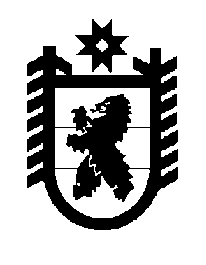 Российская Федерация Республика Карелия    ПРАВИТЕЛЬСТВО РЕСПУБЛИКИ КАРЕЛИЯРАСПОРЯЖЕНИЕ                                от  16 июня 2014 года № 339р-Пг. Петрозаводск Рассмотрев предложение Государственного комитета Республики Карелия по управлению государственным имуществом и организации закупок, учитывая постановление администрации Петрозаводского городского округа  от 12 февраля 2014 года  № 628 «О приеме в   муниципальную собственность Петрозаводского городского округа  имущества из государственной собственности Республики Карелия» в соответствии с Законом Республики Карелия от 2 октября 1995 года
 № 78-ЗРК «О порядке передачи объектов государственной собственности Республики Карелия в муниципальную собственность» передать в муниципальную собственность Петрозаводского городского округа  от Министерства образования Республики Карелия государственное имущество Республики Карелия согласно приложению к настоящему распоряжению.           ГлаваРеспублики  Карелия                                                             А.П. ХудилайненПриложение к распоряжениюПравительства Республики Карелияот 16 июня 2014 года № 339р-ППереченьгосударственного имущества Республики Карелия,передаваемого в муниципальную собственностьПетрозаводского городского округа____________________НаименованиеимуществаКоличество, экземпляровОбщая стоимость, рублейН.А. Кукоева, М.Б. Гиниятуллина.Учебник «Вепсский язык» для 3 класса3042000,00Итого3042000,00